Liste de matériel non-exhaustive pour les élèves de premièreEspagnol :un grand cahier 24x32 de 48 pages environLittérature Espagnole :- un grand cahier 24x32 de 50 pages environ- un dictionnaire unilingue espagnol (Larousse / Clave) ou pour un investissement à long terme le dictionnaire de « la Real Academia Española » ou « diccionario Salamanca »EPS :une tenue tenue adaptée pour la pratique physique (survêtement, short, caleçon, tee shirt ou sweat...) ainsi qu'une paire de tennis propre et "spécifique" pour la pratique en intérieure.Numérique et Sciences Informatiques :- un classeur à garder à la maison avec des pochettes transparentes- un porte-vues avec 30 vues à apporter en classe- des feuilles de copie et de brouillon (éventuellement n cahier de brouillon mutil-matières)Français :prévoir l’achat de 4 à 8 livres par anHumanités, Littérature et philosophie (pour la partie philosophie) :- un cahier format A4 de 100 pages- un porte-vues de 60 vuesMathématiques (série générale : spé ou options, série techno) :cahier ou classeur (l’enseignant informera les élèves le 1er jour)des copies doubles pour les évaluationsCalculatrices pour les élèves de la spé maths(modèles conseillés : casio graph 35+E ii , TI 83 premium CE , Numworks)A Mennecy le 27/06/2022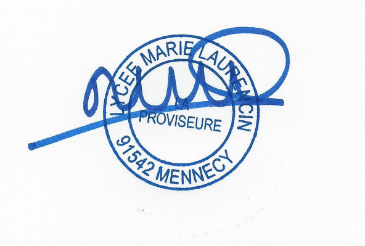                                                                            MH BACON                                                                                                                                                       Proviseure 